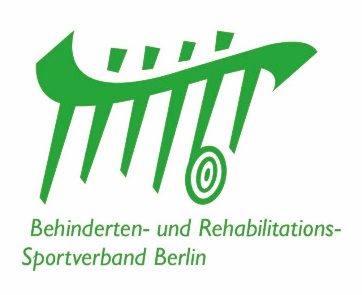 BEHINDERTEN-UND-REHABILITATIONS- SPORTVERBAND BERLIN E.V.Hanns-Braun-Straße, Kursistenflügel, 14053 BerlinPARK-/ DURCHFAHRTSGENEHMIGUNGRückmeldung bis spätestens 24.05.2020 an:BS Berlin e.V.	per Fax: (030) 30 833 87 200Katalina Czogalla	     per Mail: support@bsberlin.deHanns-Braun-Str., Kursistenflügel14053 BerlinTel.: Verein/Land	Hiermit beantragen wir eine 	Durchfahrtserlaubnis		Parkgenehmigungfür das Auto mit dem amtlichen Kennzeichen:	Für Rückfragen steht folgender Ansprechpartner zur Verfügung:Name:		Vorname: 	Telefon (mit Vorwahl) 		Fax (mit Vorwahl)	Mobil-Nr.:		E-Mail: 	Ort, Datum	Unterschrift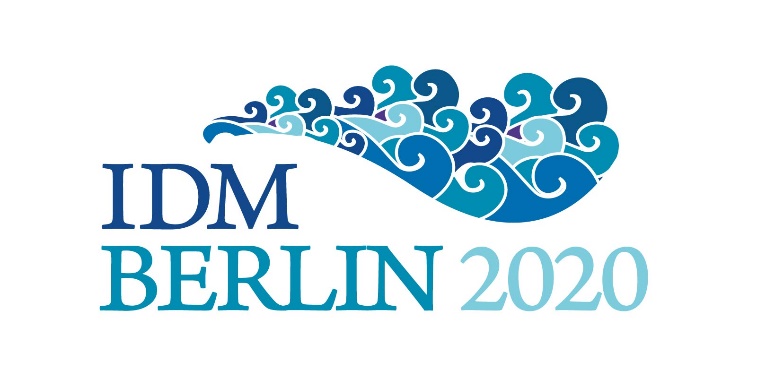 